БАШКОРТОСТАН РЕСПУБЛИКАҺЫ БӨРЙӘН РАЙОНЫ МУНИЦИПАЛЬ РАЙОНЫНЫҢ ИСКЕ СОБХАНҒОЛ АУЫЛ  СОВЕТЫ АУЫЛ БИЛӘМӘҺЕ ХАКИМИӘТЕ 453580, ИСКЕ СОБХАНҒОЛ АУЫЛЫСАЛАУАТ УРАМЫ, 38. тел. (34755) 3-68-00АДМИНСТРАЦИЯ СЕЛЬСКОГОПОСЕЛЕНИЯ СТАРОСУБХАНГУЛОВСКИЙ СЕЛЬСОВЕТМУНИЦИПАЛЬНОГО РАЙОНАБУРЗЯНСКИЙ РАЙОН РЕСПУБЛИКИ БАШКОРТОСТАН453580, с. Старосубхангуловоул. Салавата, 38 тел. (34755) 3-68-00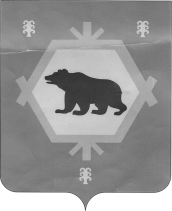 __________________________________________________________________РАСПОРЯЖЕНИЕ
№ 2-р                                                                             «11»  января 2024 годаО присвоении классных чинов муниципальной службы и установлении ежемесячных надбавок к должностному окладу за классные чины муниципальным служащим	 С учетом оценок и рекомендаций аттестационной комиссии по проведению квалификационного экзамена муниципальных служащих, замещающих муниципальные должности муниципальной службы в сельском поселении Старосубхангуловский сельсовет, в соответствии с Законом Республики Башкортостан от 28.05.2009 г. №129-з «О порядке присвоения и сохранения классных чинов муниципальных служащих в Республике Башкортостан»:Присвоить муниципальным служащим, замещающим муниципальные должности в сельском поселении Старосубхангуловский сельсовет, следующие классные чины муниципальной службы:Набиуллину М.Х. помощнику главы – советник муниципальной службы I класса;Бураншиной Г.М. управляющей делами – советник муниципальной службы I класса;Валитовой А.Р. специалисту II категории – референт муниципальной службы II класса.Установить с 01 января 2024 года ежемесячные надбавки к должностному окладу за классный чин муниципальным служащим администрации сельского поселения Старосубхангуловский сельсовет в соответствии с «Положением об оплате  труда муниципальных служащих и работников, осуществляющих техническое обеспечение Администрации сельского поселения Старосубхангуловский сельсовет муниципального района Бурзянский район Республики Башкортостан», утвержденного решением Совета сельского поселения Старосубхангуловский сельсовет муниципального района Бурзянский район Республики Башкортостан от 23.12.2015 года №3-4/25.Глава сельского поселенияСтаросубхангуловский Сельсовет                                               Р.Р. ШахниязовПРОТОКОЛ № 1заседания аттестационной комиссии сельского поселения Старосубхангуловский сельсовет  муниципального района Бурзянский район Республики Башкортостан						           			от  11.01.2024 года	Присутствуют:  председатель комиссии 	Шахниязов Р.Р.			   заместитель 			   председателя комиссии  	 Кулдавлетов М.З. 			   член комиссии 		 Шишкова Э.И.Повестка дня :	О проведении аттестации муниципального служащего администрации СП Старосубхангуловский сельсовет муниципального района Бурзянский районСЛУШАЛИ :- Представление (отзыв) главы сельского поселения Р.Р.Шахниязова на муниципального служащего Набиуллина М.Х., Бураншину Г.М., Валитову А.Р. подлежащего аттестации в администрации СП Старосубхангуловский сельсовет.	После собеседования с муниципальными служащими администрации СП Старосубхангуловский сельсовет МР Бурзянский район Бураншиной Г.М. аттестационная комиссия решила:1. Муниципальному служащему Набиуллин М.Х. соответствует занимаемой должности помощник главы администрации СП Старосубхангуловский сельсовет. Рекомендовать присвоить муниципальному служащему Набиуллину М.Х. классный чин советник муниципальной службы I класса.2. Муниципальный служащий Бураншина Г.М. соответствует занимаемой должности специалиста по налогам администрации СП Старосубхангуловский сельсовет. Рекомендовать присвоить муниципальному служащему Валитовой А.Р. классный чин советник муниципальной службы I класса.3. Муниципальный служащий Валитова А.Р. соответствует занимаемой должности управляющий делами администрации СП Старосубхангуловский сельсовет. Рекомендовать присвоить муниципальному служащему Бураншиной Г.М. классный чин референт муниципальной службы II класса.	Председатель комиссии:			Р.Р.  Шахниязов	Заместитель 	председателя комиссии  			М.З. Кулдавлетов Э.И. Шишкова	Члены комиссии 				 